ПРИЛОГ  1 – Образец  Б-ЛЗ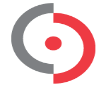 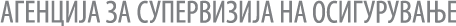 БАРАЊЕЗА ДОБИВАЊЕ ЛИЦЕНЦА ЗА ЗАСТАПНИК ВО ОСИГУРУВАЊЕ Барам од Агенцијата за супервизија на осигурување да ми издаде лиценца за застапник во осигурување.  Кон барањето ја приложувам документацијата согласно членот 2 став (3) од Правилникот за потребната документација за добивање лиценца за застапник во осигурување освен документација која согласно со членот 2 став (4) од Правилникот за потребната документација за добивање лиценца за застапник во осигурување се прибавува од службената евиденција на Агенцијата и тоа (се заокружува односно означува доколку се пополнува електронски):Документите означени со (*) ги поднесува лице кое школувањето го завршило во странство Документите означени со (**) ги поднесува лице кај кое личното име и презиме на документите приложени кон барањето не е идентично со оние наведени во барањето ИЗЈАВА НА ПОДНОСИТЕЛОТ НА БАРАЊЕТОСо поднесување на ова барање Изјавувам дека податоците и информациите што ги содржи ова барање, како и целата документација која ја доставувам/е кон барањето за издавање лиценца за застапник во осигурување, се точни и не содржат фалсификувани податоци и документи а во случај на промена на податоците содржани во ова барање, како и во документацијата доставена во прилог кон ова барање, во рок од 3 работни дена од настанувањето на промената ќе ја известам Агенцијата. Се согласувам моите лични податоци содржани во барањето за добивање лиценца за застапник во осигурување да се користат за целите на издавање на лиценца за застапник  во осигурување согласно Законот за супервизија на осигурување. Со поднесување на ова барање се согласувам моите лични податоци содржани во ова барање да се користат во постапка на остварување на правото за прибавување на потребни докази и податоци од други надлежни јавни органи по  службена должност .1. Име и презиме на барателот 2.Датум и место на раѓање (од лична карта)3.Адреса на живеење (од лична карта)4. Татково име5.Адреса на електронска пошта (е-маил) на која барателот се согласува да биде контактиран во врска со барањето 6.Контакт телефон (мобилен)1.Диплома или Уверение за завршено средно образование или друг повисок степен на образование издадена од образовна институција акредитирана во Република Македонија или документ за признавање на странска средношколска или универзитетска квалификација издадена од страна на надлежна институција во Република Македонија 2.Изјава дека лицето не извршувало функција на лице со посебни права и одговорности во друштво за осигурување или друго правно лице во кое била воведена посебна управа или над кое е отворена стечајна или ликвидациона постапка 3.Потврда од Централен регистар на Република Македонија или друг јавен регистар дека против лицето нема изречена прекршочна санкција или казна забрана за вршење професија, дејност или должност, во областа на осигурувањето  и финансиите4.Потврда од казнена евиденција на надлежен суд дека лицето не е осудено со правосилна судска пресуда на безусловна казна затвор над шест месеци, сè додека траат правните последици од пресудата, за кривичните дела против имотот, кривичните дела против јавните финансии, платниот промет и стопанството, кривичните дела против службената должност, како и кривичните дела фалсификување исправа, посебни случаи на фалсификување исправи, компјутерски фалсификат, употреба на исправа со невистинита содржина и надриписарство од Кривичниот законик; 5.Договор за застапување во осигурување склучен со друштво за осигурување односно друштво за застапување во осигурување или договор за вработување склучен со друштво за застапување во осигурување односно банка која има согласност за вршење работи на застапувбање во осигурување од страна на Агенцијата6.Доказ за платен надоместок за издавање лиценца за застапник во осигурување согласно Тарифникот на Агенцијата.7.Потврда за активно познавање на македонскиот јазик издадена од Филолошкиот факултет при Универзитетот “Св. Кирил и Методиј” - Катедра за македонски јазик и јужнословенски јазици *8.Извод од матична канига на венчани односно решение за промена на личното име односно презиме**  Датум и место на поднесување     _____.______20____ година,_____________                                                                                    Потпис на подностителот на барањето                     ___________________________________